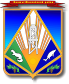 МУНИЦИПАЛЬНОЕ ОБРАЗОВАНИЕХАНТЫ-МАНСИЙСКИЙ РАЙОНХанты-Мансийский автономный округ – ЮграАДМИНИСТРАЦИЯ ХАНТЫ-МАНСИЙСКОГО РАЙОНАП О С Т А Н О В Л Е Н И Еот                              			                                                   № _____г. Ханты-МансийскО внесении изменений в постановление администрации Ханты-Мансийского района от 31 января 2017 года № 29«О премии талантливой молодежи Ханты-Мансийского района»На основании ст. 32 Устава Ханты-Мансийского района, в целях актуализации состава экспертной комиссии, приведения постановления 
в соответствие с муниципальными правовыми актами Ханты-Мансийского района:1. Внести в постановление администрации Ханты-Мансийского района от 31 января 2017 года № 29 «О премии талантливой молодежи Ханты-Мансийского района» следующие изменения: 1.1. В преамбуле постановления и в пункте 5.1 приложения 
1 к постановлению слова «Развитие образования в Ханты-Мансийском районе на 2019 – 2023 годы», утвержденной постановлением администрации Ханты-Мансийского района от 12 ноября 2018 года 
№ 333» заменить словами «Развитие гражданского общества 
в   Ханты-Мансийском районе на 2022 – 2024 годы», утвержденной постановлением администрации Ханты-Мансийского района от 14 декабря 2021 года № 335».	1.2. В приложении 2 к постановлению изложить к следующий редакции:«Приложение 2к постановлению администрацииХанты-Мансийского районаот 31.01.2017  № 29Составэкспертной комиссии по присуждению премии талантливой молодежи Ханты-Мансийского районаЗаместитель главы Ханты-Мансийского района по социальным вопросам, председатель экспертной комиссииПредседатель комитета по образованию администрации 
Ханты-Мансийского района, заместитель председателя экспертной комиссииНачальник отдела воспитательной работы и дополнительного образования комитета по образованию администрации 
Ханты-Мансийского района, секретарь экспертной комиссии Члены комиссии:Начальник отдела культуры, спорта и социальной политики администрации Ханты-Мансийского районаДиректор муниципального автономного учреждения 
Ханты-Мансийского района «Муниципальный методический центр»Депутат Думы Ханты-Мансийского района (по согласованию)	Директор муниципального автономного учреждения дополнительного образования Ханты-Мансийского района «Центр дополнительного образования».2. Опубликовать (обнародовать) настоящее постановление в газете «Наш район», в официальном сетевом издании «Наш район 
Ханты-Мансийский», разместить на официальном сайте администрации Ханты-Мансийского района.3. Настоящее постановление вступает в силу после 
его опубликования (обнародования).Глава Ханты-Мансийского района				                 К.Р.Минулин 